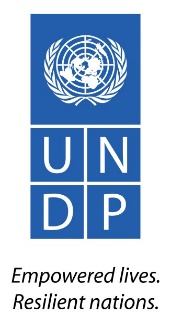 Ref. RFQ-TKM-008-2019Procurement and supply of a solar power supply system for pumping and desalination of water in the villages of Yel, Byashkak, Bori of Ahal velayat and in the village of Esenaman, Garagum livestock association of Dashoguz velayat.Questions &AnswersDate Question AnswerRound 121.05.20191. Manufacturers of equipment for solar energy start production only after receiving the order. Therefore, taking into account the manufacturing time, delivery and installation, the term of the contract for delivery-30 days is not real. In this regard, is it possible to set the deadline for the contact 90 days?2. To select a pump, you must specify the depth of immersion of submersible pump or reservoir depth. Therefore, we ask you to let us know these values ​​if possible.3. In the tables, there is no specification in the tender of design supports for solar panels and racks for batteries.4. For the village of Yel and Bashkak, inverters with an input voltage of 48 Volts and a 12V 200Ah battery are specified. Is it possible to use 4 pcs of 12 volt batteries with a capacity of 50Ah each?5. For the village of Esenaman, there is the battery system specified, but the battery is not listed in the price table.6. The tables contain cables, but no protective elements such as ducts or corrugated pipes are specified.7. Can you also clarify the working conditions of foreign companies in Turkmenistan?1. Since the volume of required solar panels is small, it is expected that ready-made panels are available or production of such a small volume is possible in a short time. At the same time, tender applicants may indicate the real time for performance of the contract (delivery time of materials and equipment) of more than 30 days and this will not be the key criterion for evaluating the participants.2. The level (depth) of water in a well/sardoba (the distance from the water level to the ground level) is 18-20 meters. The minimum possible water level in a well/ sardoba is from 1 to 2 meters. The height from ground level to the top of the water tank is from 1.5 to 2 meters.3. Since the designs of supports for solar panels and racks for batteries can vary depending on the dimensions of the proposed equipment, the tender document does not specify the details of these materials. At the same time, bidders can add the cost of support structures and shelving to the total cost of solar panels and batteries, respectively.4. The choice of batteries-12V 200Ah was made in accordance with the instructions to ensure long-term battery life, it is recommended to use 50% of their charge. This means that the power of the battery charge should be no less than 2 times the required one. In addition, the power charge should be able to accommodate the starting peak load of the pump. Also, the adequate power reserve is necessary to ensure operation of the pump on cloudy days and at night.Replacing specifications will be considered a technical non-compliance.5. Indeed, according to the presented scheme c. for Esenaman the installation of the battery system is specified. This battery system will be procured through another tender announced by the Regional Environmental Center for Central Asia (CAREC), since the planned activities at the Esenaman site will be carried out within the framework of UNDP joint activities with CAREC. For this reason, the procurement of parts of the entire system was divided between UNDP and CAREC.6. Since cable protection elements are considered consumables for installation, bidders can add their costs to the total cost of the cable.7. In this case, a contract will be signed between UNDP and the company that wins the tender for the supply of equipment and materials and training (which are considered as contractual obligations). UNDP will assist in obtaining a visa for the supervisor for the entire period of construction, installation and commissioning (not exceeding 12 working days), as well as provide all the necessary documents for customs clearance process. The same supervisor or another company specialist will have to conduct training for local residents and the project team for operation, condition diagnostics, maintenance and minor repairs of installed equipment.